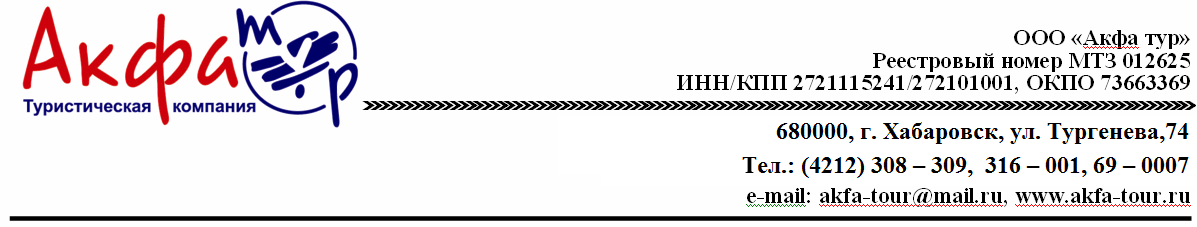 " Казань - день за днем" (7 дней / 6ночей)С 01.05.2020 по 01.10.2020Программа тура1-й деньВнимание! Желательно прибыть в Казань на экскурсионную программу до 08:30.
с 08:00 до 09:00
Для участников тура с началом экскурсионной программы в понедельник.
Встреча туристов с экскурсоводом в холле гостиницы. ​*До гостиницы туристы добираются самостоятельно или возможна индивидуальная встреча у вагона и трансфер в гостиницу, за дополнительную плату – от 700 рублей за легковой автомобиль на 3 человека. Подробнее в разделе транспортные услуги.
09:00
​Выезд на экскурсионную программу.
11:30 
Загородная экскурсия «Овеянная легендами земля» в Раифский Богородицкий мужской монастырь, расположенный в 30 км. от Казани, в заповедном лесу, на берегу дивной красоты озера. Монастырь основан в 17 веке. Его архитектурный ансамбль — один из самых величественных в среднем Поволжье складывался в течение столетий. Основной святыней монастыря является чудотворный Грузинский образ пресвятой Богородицы (XVII в).
Осмотр «Храма всех религий» на старом Московском тракте.
12:30 
Возвращение в Казань. Окончание программы экскурсионного дня.
20:30 - 22:30
За доп. плату: Вечерняя экскурсия «Огни Казани» (стоимость 650 рублей на человека) (экскурсия состоится при наборе минимум 10 человек)
А знаете ли вы, как освещались улицы Казани до того, как появилось электричество? Нет? Если после насыщенной экскурсионной программы вы еще полны сил и хотите увидеть другую Казань, и услышать про другую Казань, приглашаем вас окунуться в сказочный облик ночной столицы. Перед вами предстанет Казань, затихшая и умиротворенная, вся в огнях подсветки исторических зданий. Экскурсия проходит по самым ярким местам ночного города.2-й день
​Выезд из отеля на экскурсионную программу​.
10:00
​Автобусно-пешеходная экскурсия «Казань в парках». Парки и скверы Казани. Как и все большие города, Казань немыслима без зелёных насаждений, обилия парков и скверов. Они богемные и демократичные. История казанских парков — двухсотлетняя. До этого, в XVII веке в России вообще не было понятия «парк». То есть, были парки, но царские, боярские. Первый общественный парк, который возник в Казани в начале XIX века — Чёрное озеро. А частные парки в Казани появились еще в XVIII веке. (например, Лядской, Николаевский садики). В этих парках гуляли наши бабушки под звуки духового оркестра, здесь назначали свидания и деловые встречи, а сегодня обновленные парки встречают горожан и гостей города прохладой от летнего зноя и необычными историями из прошлого.
13:00
Экскурсия «Цветущая Боратынка». Посещение музея поэта Е. Боратынского. Е.А. Боратынский – выдающийся русский поэт, друг А.С. Пушкина.
Придя в музей, посетитель окажется в реальном жилом доме одной из дворянских семей дореволюционной Казани, увидит, как жили его обитатели, чем занимались в часы досуга. Посетители музея смогут увидеть предметы мебели, стоявшей в доме поэта, его личные вещи, письма, посуду, книги, портреты поэта и его знакомых и друзей, рукописи.  Рассказ идет не только о судьбе бывших владельцев усадьбы, но и о судьбе самого дома и сада.3-й день11:30Поездка в село Большие Ачасыры (70 км)«Опять она – родная сторона!»Если вы устали от городской суеты, и у вас есть желание пообщаться с природой, услышать пение птиц, напиться родниковой воды и выпить чай из лекарственных трав, тогда мы покинем город и уедем в край бескрайних просторов и чистейших родников.Здесь гости смогут на миг окунуться в прошлое, увидеть усадьбу татарского крестьянина, жившего в конце XIX – начале XX века: ухваты, кочерга, сковородницы, хлебная лопата. Вам расскажут про самовар и казан, покажут, как топить печку, пользоваться каталкой, угольным утюгом. И каждый угоститься горячей картошкой, приготовленной в чугунке из настоящей татарской печи!Вас ждет ароматный татарский  чай с национальными сладостями!Каждый угоститься горячей картошкой, приготовленной в чугунке из настоящей татарской печи!Вас ждет ароматный татарский  чай с национальными сладостями!15:00Окончание программы экскурсионного дня. 20:30-22:30За доп. плату: Вечерняя экскурсия «Огни Казани» (стоимость 650 рублей на человека)4-й день 
09:30
​Выезд из отеля на экскурсионную программу.
10:00
​Пешеходная экскурсия «Казанский Арбат» по историческому центру города - улице Баумана. (быв. Большая Проломная). В ходе экскурсии – россыпи фонтанов, колокольня и церковь Богоявления, где крестили Федора Шаляпина, сам памятник Шаляпину, здание национального банка, драматический театр, нулевой меридиан, аллея, национальных звезд, копия роскошной кареты, на которой во время своего визита по Казани передвигалась Екатерина II. Вы познакомитесь с Су Анасы и узнаете историю Казанского кота.
​Посещение собора Петра и Павла, самого впечатляющего в ожерелье Казанских храмов.
11:20
Пешеходная экскурсия «Здесь науки, здесь искусства, просвещения очаг». С давних времён Казань слывёт оплотом образования. Достаточно вспомнить, что именно в Казани было создано одно из старейших учебных заведений России — Казанский Университет, стены которого взрастили не одну плеяду будущих писателей, математиков, астрономов, химиков, деятельность которых прославила не только наш университет, но и нашу страну.
Мы осмотрим весь комплекс зданий университетского городка: главное здание, обсерваторию, анатомический театр, научную библиотеку, гуманитарный и физический корпусы, здание химического института. Здесь зарождались научные школы для всей России.
12:00
Экскурсия в особняк Зинаиды Ушковой (национальная библиотека РТ). Это один из самых красивых старинных особняков Казани начала XX века, свадебный подарок племянника крупного российского химического промышленника 
Алексея Ушкова своей невесте.
(в случае закрытия особняка экскурсия заменяется на один из музеев Университета)
13:00
Обед в кафе города.
14:00
​Окончание программы экскурсионного дня.
С 14:30 до 20:00
За доп. плату: экскурсия «Цитадель завоевателя» на Остров град Свияжск
Свияжск – это историко-культурная жемчужина Республики Татарстан. Крепость, построенная в правление Ивана Грозного в месте слияния рек Волги и Свияги, служила военным форпостом в Поволжье и местом подготовки военных частей для похода на неприступную ханскую Казань. Со временем, утратив значение военной крепости, Свияжск – духовный центр Среднего Поволжья. Позднее судьба Свияжска сложилась так, что все переломные моменты отечественной истории, как в капле воды отразились в маленьком Свияжске. Сегодня памятники архитектуры и истории объединены в государственный музей «Остров-град Свияжск».
Стоимость 900 рублей с человека. 
20:00
​Возвращение в Казань5-й день 10:00
Дополнительная экскурсия «С высоты птичьего полета».
Тысячелетняя столица порадует вас красотой своих достопримечательностей. Не всегда, когда вам хочется сделать фотографии с высоты птичьего полета, нужно прибегать к услугам вертолета, квадрокоптера, или птицы. Иногда достаточно просто забраться повыше. Смотровые площадки отеля «Ривьера» или «Гранд Отеля» к вашим услугам. С высоты птичьего полета Казань выглядит совсем по-иному. С высоты птичьего полета открывается вид на архитектурный ансамбль Казанского Кремля, крупные магистрали и водную гладь. Жители и гости города Казань смогут полюбоваться красивейшими видами города и сделать потрясающие фотографии на память.
С 12:00
​Выезд из отеля на экскурсионную программу.
13:00
Обед в кафе или ресторане города.
Интерактивная программа «Якын дуслар» погрузит вас в мир древней культуры татарского народа. Каждый народ мира уникален, и неповторима его душа, сокрытая в духовном творчестве – фольклоре. Все туристы имеют возможность с первых минут пребывания в Казани прикоснуться к вековой культуре татарского народа.
14:15  
Посещение Казанского Богородицкого женского монастыря, история которого неразрывно связана с обретением, прославлением и почитанием в России чудотворной Казанской иконы Божией Матери. После 1579 года – Казань святое место Руси, где сама Матерь Божия вдруг явила величайшую милость. Казанская икона… Кто же не знал ее в России? Эта икона является одной из наиболее почитаемых в Русской Церкви. Ей молятся, к ней обращаются с просьбами. При этом мало кто задается вопросом, какой путь проделала чудотворная икона и откуда она к нам пришла?
15:00
Экскурсия «Белокаменная крепость». Казанский Кремль – главная достопримечательность города, памятник всемирного наследия ЮНЕСКО. Это — официальная резиденция Президента Республики Татарстан и государственный музей-заповедник, который ежегодно посещают тысячи туристов. Белокаменный Кремль – сердце древнего города, воплотившее в себе культуру запада и востока. Здесь взметнулись ввысь минареты главной мечети города Кул Шариф (посещение) и сверкают золотом купола старейшего православного Благовещенского собора. На территории крепости находится один из символов Казани — знаменитая «падающая» башня ханши Сююмбике.
16:30
​Окончание программы экскурсионного дня.
20:30-22:30
За доп. плату: Вечерняя экскурсия «Огни Казани»
(стоимость 650 рублей на человека)
А знаете ли вы, как освещались улицы Казани до того, как появилось электричество? Нет? Если после насыщенной экскурсионной программы вы еще полны сил и хотите увидеть другую Казань, и услышать про другую Казань, приглашаем вас окунуться в сказочный облик ночной столицы. Перед вами предстанет Казань, затихшая и умиротворенная, вся в огнях подсветки исторических зданий. Экскурсия проходит по самым ярким местам ночного города6-й день
​10:00
Экскурсия «Прогулка по Казани разных эпох».  Посещение выставочно — зрелищного комплекса «Городская Панорама». Вас ждут экспозиции, посвященные Казани, ее архитектуре, истории и этапам развития. Вы совершите путешествие по лабиринтам улиц Старо-татарской слободы, на круговой видеопанораме в 360 градусов оживут старинные фотографии из жизни Казани. Вы можете почувствовать себя пассажиром старинного трамвая начала 20 века, посмотреть на город с высоты птичьего полета. На уникальных макетах предстанет Казань 16 в., Казань эпохи императоров и современная Казань. Каждое строение выполнено по отдельному проекту с индивидуальным чертежом фасада. Все макеты домов являются точной копией своих оригиналов.
​11:15
​Обзорная экскурсия «Легенды и тайны тысячелетней Казани». Вы насладитесь самобытной красотой Казани, увидите своими глазами яркие краски ее улиц и площадей, узнаете, где хранятся несметные сокровища Казанских ханов, и где закипел без огня котел. Достопримечательности тысячелетнего города соединили в себе культуру Запада и традиции Востока: Старо-Татарская слобода, где проживало с XVI века татарское население, Суконная слобода — промышленные преобразования Петра I, площадь фонтанов, озеро Кабан — его тайны и легенды, стилизованная деревенька «Туган авылым», новый театр кукол, Казанский университет, площадь Свободы — культурный и административный центр Казани.
13:30
​Обед в кафе города.
С 14:30 
Окончание программы экскурсионного дня. Свободное время в центре города.
20:30 - 22:30
За доп. плату: Вечерняя экскурсия «Огни Казани»
(стоимость 650 рублей на человека)
А знаете ли вы, как освещались улицы Казани до того, как появилось электричество? Нет? Если после насыщенной экскурсионной программы вы еще полны сил и хотите увидеть другую Казань, и услышать про другую Казань, приглашаем вас окунуться в сказочный облик ночной столицы. Перед вами предстанет Казань, затихшая и умиротворенная, вся в огнях подсветки исторических зданий. Экскурсия проходит по самым ярким местам ночного города.
20:30-22:00
​Дополнительно: Авторская интерактивная программа «Гостеприимный дом Бая»
Всех гостей Казани непременно приглашаем в гости, в главный дом татарского села — дом Бая. Состоятельные хозяева дома — Эбика и Бабай раскроют множество секретов из уклада жизни, обычаев и традиций татарского народа. За столом, за сытным обедом из национальных блюд (Чак-чак, Треугольник, Кыстыбый, Кош теле, Токмач) дорогим гостям Эбика и Бабай расскажут о любимых блюдах татарского народа через сказания и легенды. Увлекательные рассказ в музыкальном сопровождении раскроет интересные элементы национальных праздников летнего и зимнего солнцестояния — Навруз, Нардуган, Сабантуй и других праздников. Самым сокровенным и интересным в завершении вечера станет знакомство через игру актеров с национальными традициями и обычаями татарского народа. Вас ждут знакомства с понятиями Су юлы, Аулок Ой, Никах, Бэби Туе, а также интересные застольные игры. Стоимость программы: 1450 рублей взрослый, 1300 рублей детский до 14 лет. (Интерактив состоится при наборе минимум 15 человек).7-й деньс 08:30 до 09:30
​Для участников тура с началом экскурсионной программы в воскресенье. 
Встреча туристов с экскурсоводом в холле гостиницы с табличкой «Лидер-Казань», получение программы с указанием точного времени начала экскурсий во все дни тура
В случае опоздания туристов к началу экскурсионной программы, просим срочно связаться по телефону экстренной связи: +7 965 580 20 80
*До гостиницы туристы добираются самостоятельно или возможна индивидуальная встреча у вагона и трансфер в гостиницу, за дополнительную плату – от 700 рублей за легковой автомобиль на 3 человека. Подробнее в разделе транспортные услуги.
09:30
Выезд на остров-град Свияжск.
11:00
Экскурсия «Цитадель завоевателя» на остров-град Свияжск. Свияжск – это историко-культурная жемчужина Республики Татарстан. Древняя крепость, построенная в правление Ивана Грозного, служила военным форпостом в Поволжье и местом подготовки военных частей для похода на неприступную крепость Казань. В маршрут экскурсии в Свияжске входят уникальные исторические памятники: Собор Всех скорбящих Радости, один из старейших деревянных храмов России — церковь Святой Троицы, действующий Успенский монастырь с архитектурным ансамблем 16-17 вв, Конный двор и мастерские.
14:45
Возвращение в Казань. Окончание программы экскурсионного дня. Свободное время в центре города.
20:30 - 22:30
За доп. плату: Вечерняя экскурсия «Огни Казани» (стоимость 650 рублей на человека)

В стоимость включено:Размещение в выбранной гостиницеПитание по программеАвтобусное обслуживание по программеЭкскурсии по программе, услуги гида, экскурсоводаВходные билеты в объекты показа по программе​Дополнительно оплачиваются:Наушники для экскурсий – радиогиды – стоимость 100 рублей за сутки экскурсионного обслуживания. (приобретение обязательно)Маски и перчатки. (стоимость комплекта 20 рублей, приобретаются у экскурсовода в случае отсутствия средств индивидуальной защиты)АвиаперелетСтоимость на человека:Размещение по программе ("Амакс Сафар Отель 3*")Возможно размещение в других отелях по запросу.Внимание! Стоимость ориентировочная.Точная стоимость после бронирования.ПроживаниеДлительность1-местное размещение2-местное размещениеКаждый день6н.3300028000